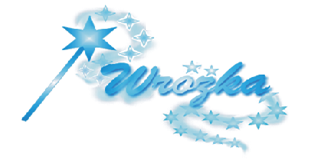 DEKLARACJA POBYTU DZIECKA          w Gminnym Przedszkolu „ Wróżka” w Białych Błotach                                   w roku szkolnym 2022/2023………………………………………………………………………………………………………………………………………………..(Imię i nazwisko Rodzica/Opiekuna prawnego)…………………………………………………………………………………………………….………………………………………….(PESEL rodzica/opiekuna prawnego)………………………………………………………………………………………………………………………………………………..(nr dowodu osobistego rodzica/ Opiekuna prawnego)……………………….…………………………………………, ………………………………………………………………….………(nr telefonu rodzica/Opiekuna prawnego               (e-mail rodzica/Opiekuna prawnego)    ………………………………………………………………………………………………………………………………………………..(Imię i nazwisko drugiego Rodzica/Opiekuna prawnego)…………………………………………………………………………………………………….………………………………………….(PESEL rodzica/opiekuna prawnego)………………………………………………………………………………………………………………………………………………..(nr dowodu osobistego rodzica/ Opiekuna prawnego)……………………….…………………………………………, ………………………………………………………………….………(nr telefonu rodzica/Opiekuna prawnego               (e-mail rodzica/Opiekuna prawnego)    Oświadczam, że moje dziecko:będzie uczęszczało do Gminnego Przedszkola „Wróżka” w Białych Błotach w roku szkolnym 2022/2023Deklarowane godziny pobytu dziecka w przedszkolu:Przedszkole zapewnia bezpłatne świadczenie w zakresie nauczania, wychowania                    i opieki w wymiarze 5 godzin dziennie w godzinach 8.00-13.00. Za zadeklarowany czas pobytu dziecka w przedszkolu, poza bezpłatnym świadczeniem, pobierana jest opłata w wysokości 1,14 zł za każdą rozpoczętą godzinę faktycznego pobytu dziecka w przedszkolu ( na podstawie § 4 Uchwały Rady Gminy Białe Błota                       z dnia 29 marca 2022r. Nr RGK.0007.34.2022 w sprawie określenia wysokości opłat za świadczenie przedszkolne udzielane przez przedszkola publiczne prowadzone przez Gminę Białe Błota w związku z art. 52 ust.4  ustawy o finansowaniu zadań oświatowych, opłata za korzystanie z wychowania przedszkolnego w przedszkolach publicznych prowadzonych przez gminę Białe Błota, w czasie przekraczającym wymiar zajęć,                    o których mowa w art. 13 ust. 1 pkt 2 ustawy- Prawo oświatowe)Na podstawie karty dużej rodziny po dostarczeniu do sekretariatu karty za pobyt 50% (1 godz.  w wysokości 0,57 zł)W przypadku zmiany sytuacji faktycznej skutkującej zmianą godzin pobytu dziecka                    w przedszkolu, zobowiązuję się do niezwłocznego złożenia korekty niniejszej deklaracji.Rodzice/opiekunowie prawni dzieci 6 - letnich realizujących obowiązkowe roczne przygotowanie przedszkolne nie wnoszą opłaty za pobyt dziecka w przedszkolu. Odpłatność za pobyt dziecka w przedszkolu naliczana jest „z góry ”, płatna do 10 dnia kolejnego miesiąca na rachunek przedszkola: 79 8142 1020 0406 3445 2000 0004  tytułem – imię i nazwisko dziecka.   Odpłatność za wyżywienia dziecka w przedszkolu naliczana jest „z góry ”, płatna do 10 dnia kolejnego miesiąca na rachunek przedszkola: 52 8142 1020 0406 3445 2000 0005 tytułem – imię i nazwisko dziecka.Odpłatność na fundusz rodzicielski  dziecka w przedszkolu, płatna  co miesiąc  na rachunek przedszkola: 55 8142 0007 0407 1798 3000 0001  tytułem – imię                           i nazwisko dziecka, zgodnie z ustaloną co roczną stawką z Radą Rodziców.Odpłatność za wyżywienie dzieci w przedszkolu wynosi 100% wartości zakupionych    surowców.  Wysokość stawki żywieniowej na dzień 01.09.2022 wynosi: 10,00 zł Dzień obejmują posiłki:	śniadanie b) obiad  c) podwieczorek.W przypadku całodziennej nieobecności dziecka w przedszkolu nie pobiera się opłaty        za wyżywienie określonej w punkcie 11. Opłata za pobyt i wyżywienie dziecka w przedszkolu naliczana jest na podstawie Procedury Elektronicznego systemu ewidencji czasu pobytu dziecka w Gminnym Przedszkolu „Wróżka” w Białych Błotach. Rodzic zobowiązany jest do zarejestrowania obecności dziecka za pomocą karty zbliżeniowej.Deklaracja obowiązuje przez okres od 01.09.2022 do 31.08.2023r.………….…………………………………………Podpis rodzica /opiekuna prawnego dzieckaPESELNazwiskoNazwiskoNazwiskoImionaImionaImionaData i miejsce urodzeniaData i miejsce urodzeniaData i miejsce urodzeniaW okresie od – do(data lub miesiąc)W godzinach od - doLiczba godzin powyżej 5Od……………..do………….Od godz..……do godz……Od……………..do………….Od godz..……do godz……Od……………..do………….Od godz..……do godz……